CO  WARTO  ZWIEDZIĆ  U  NASZYCH  ZAGRANICZNYCH  SĄSIADÓWPolska sąsiaduje z następującymi krajami:1.Niemcy stolica Berlin.2.Czechy stolica Praga.3.Słowacja stolica Bratysława.4.Ukraina stolica Kijów.5.Białoruś stolica Mińsk.6.Litwa stolica Wilno.7.Rosja stolica Moskwa.Spójrz na mapkę przedstawiające naszych sąsiadów i ich flagi.                                                                                                                            www.scholaris..pl                             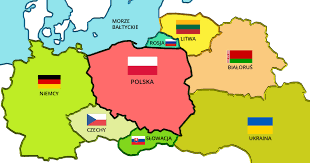 Każde z tych państw ma wiele wspaniałych miejsc do odwiedzenia.Każda stolica to bogactwo zabytków i tam głównie udają się turyści. Poza stolicą w każdym z krajów znajdziecie inne piękne miasta ,krajobrazy,różnorodną kulturę i atrakcje. Do każdego z państw można podróżować wielokrotnie i za każdym razem odkrywać coś nowego.  Ja Wam proponuję miejsca ,które z pewnością są atrakcyjne dla młodszych i starszych .Z wielu wybrałam takie propozycje:1.”Skalne miasto”w Czechach.2.Czeska Szwajcaria- park narodowy.3.Ogród zoologiczny Dwór Kralowy w Czechach.4.Słowacki Raj-przełom Hornadu.5.Kompleks basenów Tetralandia Słowacja.6.Muzeum Sztuki nowoczesnej Andy Warhola w Słowacji.7.Tropikalna  Wyspa -aquapark Niemcy.8.Farma motyli Trassenheide ,Niemcy-2 tysiące motyli w tropikalnych warunkach.9.Góry Żytawskie -Niemcy [kolejka wąskotorowa,ruiny klasztoru Celestynów,chaty łużyckie].10.Wspaniałe zamki na terenie Niemiec.Te miejsca znajdują się w Czechach,Słowacji i w Niemczech.To nasi sąsiedzi ,którzy tak jak Polska są członkami Unii Europejskiej i do których możemy swobodnie wyjeżdżać. Poznajcie te i wiele innych turystycznych atrakcji na stronach:www.wpodrozy24.pl  www.niemcy.lovetotravel.pl   www.podrozepoeuropie.pl   www.fajnepodroze.pl Pozostali nasi  sąsiedzi to kraje nienależące do UE i aby tam pojechać musimy mieć zgodę ,czyli wizę wjazdową. Ale tam też jest wiele wspaniałych miejsc.  Na Ukrainie:1.Kijów2.Lwów3.Odessa4.Krym:  Ałupka i Jałta  5.Twierdza w Kamieńcu Podolskim6.Morze Azowskie7.Pasmo Czarnohory i wiele innych.  www.youtube.com.pl/ =Qjp563raOSO  Film Atrakcje turystyczne Ukrainy  www.fajnepodroze.plLITWA1.Stare Miasto,Ostra Brama w Wilnie2.Zamek w Trokach3.Góra Krzyży4.Baszta Giedymina.5.Zamek w Kownie.6.Wiele wspaniałych Parków Narodowychwww.podrozebezosci.plBIAŁORUŚ1.Mińsk2.Grodno3.Witebsk4.Zamki np. Zamek Mir[lista UNESCO],Zamek Nieśwież,Nowy Zamek5.Białoruskie wioski.6.Naroczański Park Narodowy www.kolemsietoczy.pl  www.bezmapy.plROSJA-OBWÓD KALININGRADZKITo najbardziej na zachód wysunięty skrawek Rosji. Kaliningrad to miasto powstałe na gruzachdawnego Królewca .Warto zobaczyć niektóre odbudowane zabytki ,Muzeum Bursztynu,pięknenadmorskie plaże.Polecam rejs statkiem z portu w Gdyni na jednodniową wycieczkę do Obwodu Kaliningradzkiego .  www.ekolog.pl  www.tripadvisor.comDzięki internetowi możecie odbyć wirtualne podróże ,ale pamiętajcie że nic nie zastąpi prawdziwego podróżowania. Wtedy  zwiedzamy,czujemy klimat ,poznajemy nie tylko historię,zabytki i miejsca ,ale spotykamy ludzi,podziwiamy piękno przyrody,smakujemy miejscowe dania itd. Każda podróż pozostaje w naszej pamięci.Na koniec proponuje abyście wykonali pracę plastyczną pt. „Kartka z podróży”Prace wykonajcie w oparciu o ilustracje,zdjęcia  i filmy ,które obejrzeliście na wybranychstronach internetowych.DZIĘKUJĘ